Материал для дистанционного обучения в 3 «Б» классепо окружающему миру на 12-15 мая.Урок 1. Тема  «Проверочная работа по теме «Греция. Иерусалим. Объекты  Всемирного наследия Греции и Иерусалима».Ответить на вопросы:Назови страну, которая находится на юге Европы, берега которой омывает Средиземное море. ______________________Назови столицу Греции.  _________________Какое здание находится в центре Греции?  ____________________. Назови  достопримечательности Афин.Какой остров не принадлежит Греции?___Корфу     ____ Родос      ____ Крит      ___  СицилияВ каком государстве находится Иерусалим? _____________Что означает слово «Иерусалим» в переводе с древнееврейского языка? ________________________.Сколько исторических памятников находится в Иерусалиме? __________Какие три религии почитаются в Иерусалиме? _____________________________________________________________________.Назови храмы Иерусалима. Назови основные сведения о нихУрок 2. Тема «Китай. Объекты  Всемирного наследия Китая.Прослушать и посмотреть видеурок по теме Китай. Объекты  Всемирного наследия Китая по ссылке https://www.youtube.com/watch?v=2pBGp1GVjpM Устно ответить на вопросы.из учебника на стр.119Выполнить задания № 1,2,3,4,5 в тетради на стр.74-76Форма контроля : проверочная работа.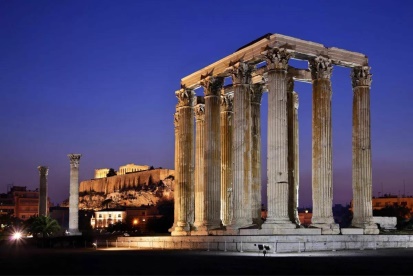 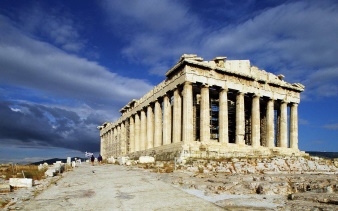 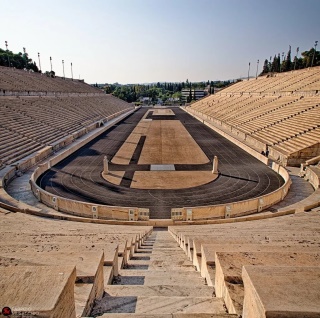 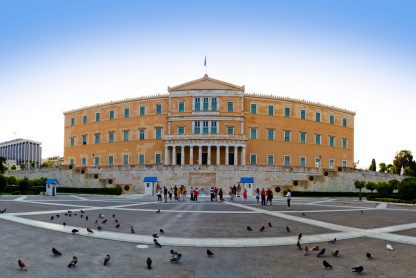 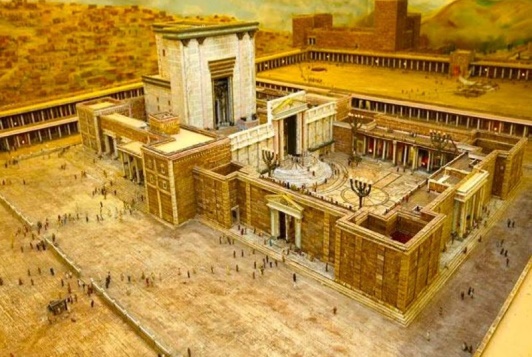 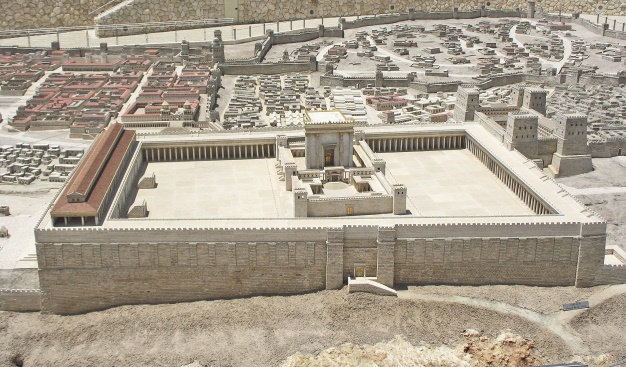  Построен _____________Имя царя, построившего храм _________________По другому он называется __________________В нём находятся ____________________В нем проповедовал _____________________________Построен _________________После разрушения осталась только ______________________Опорная стена Храмовой горы называется ________________